Фотоотчет.Праздничный концерт, посвященный 78-й годовщине со Дня Победы в ВОВ.12 мая в детском саду прошел концерт, посвященный 9 Мая. Были приглашены родители, бабушки и дедушки воспитанников. В концерте приняли участие ребята средней и старшей разновозрастных групп. Малыши были в роли зрителей. После концерта был дан старт велопробегу. Ребята на своих самокатах и велосипедах проехали до мемориала участникам в Великой Отечественной войне, где возложили цветы.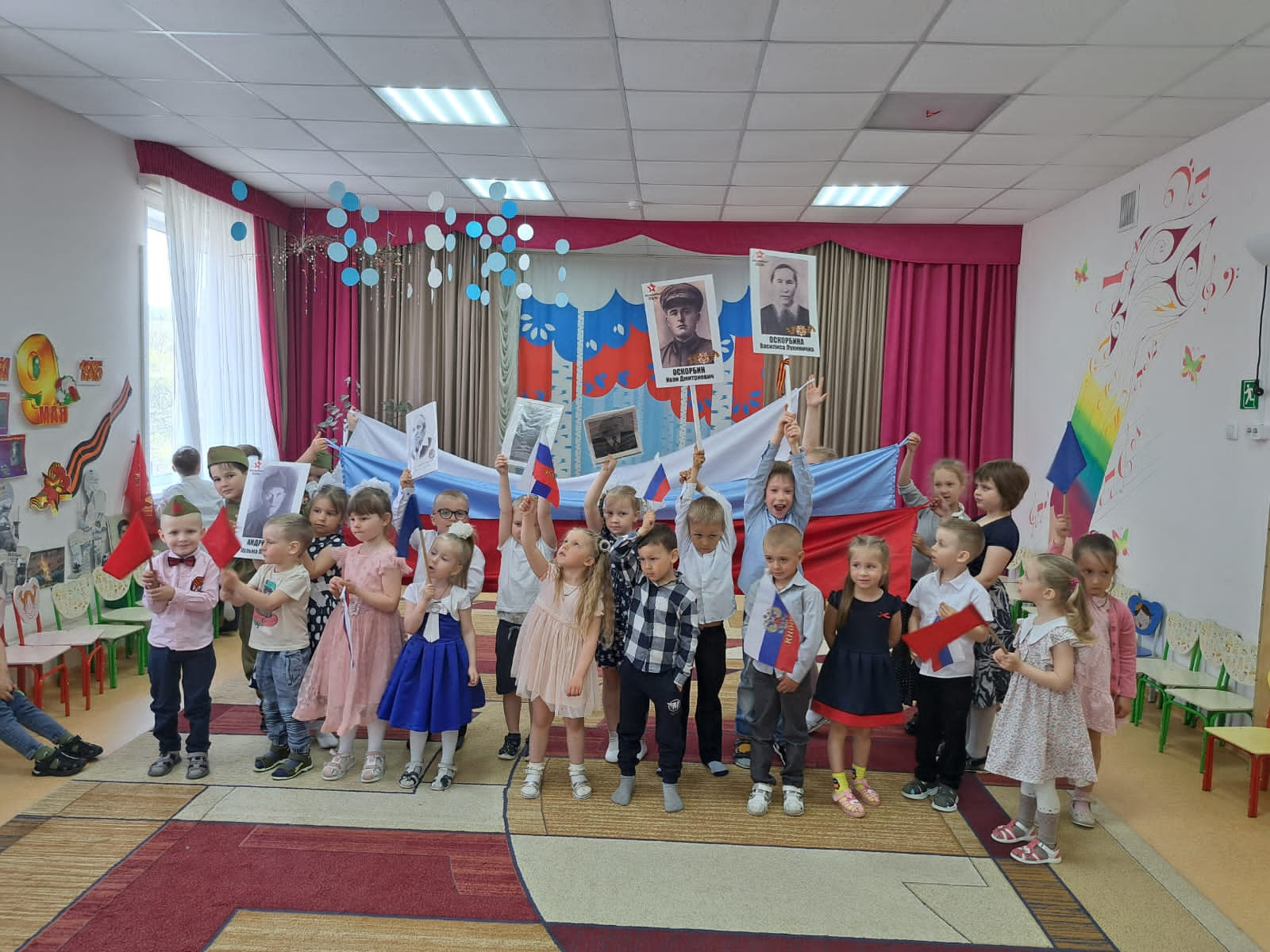 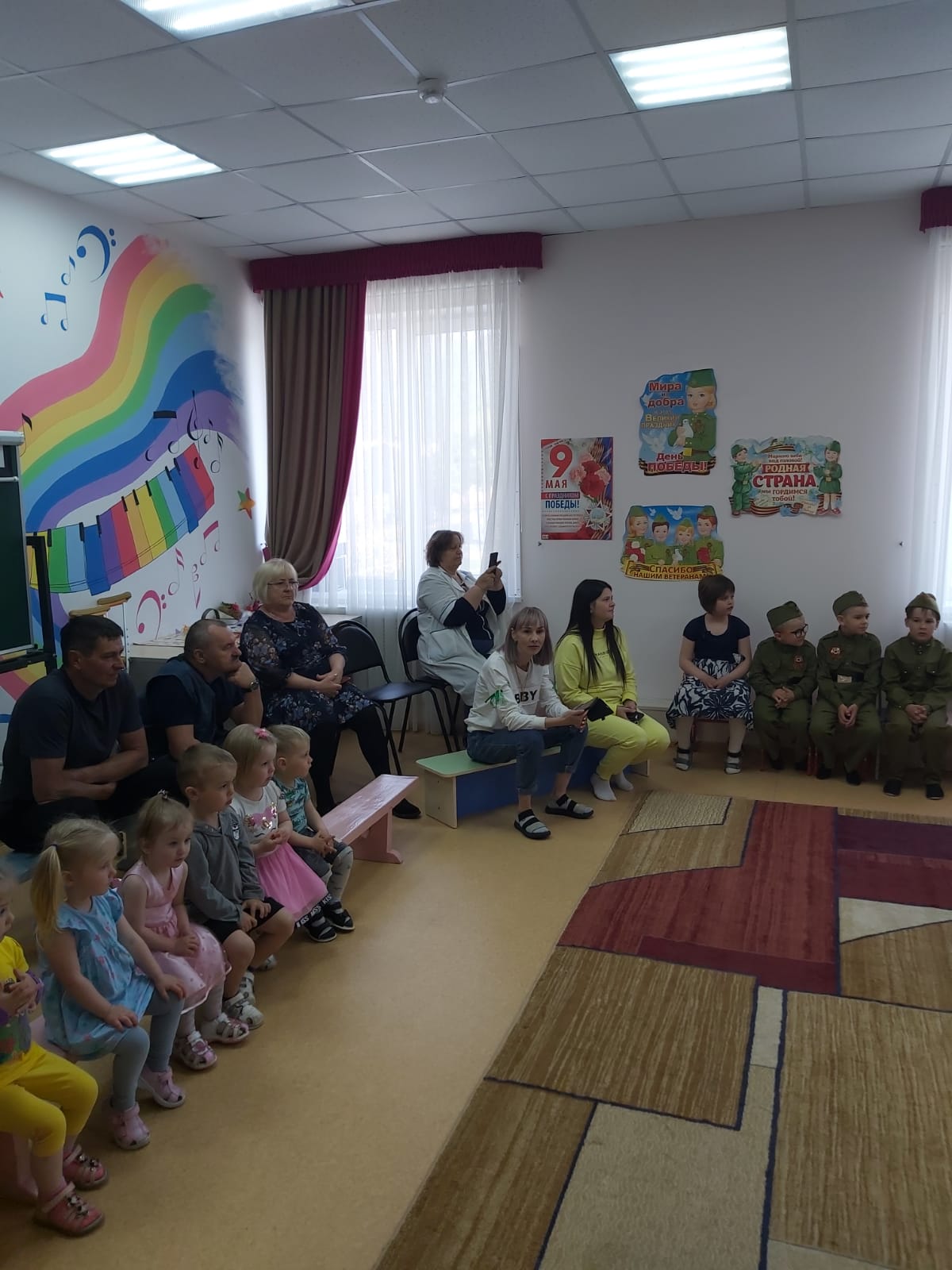 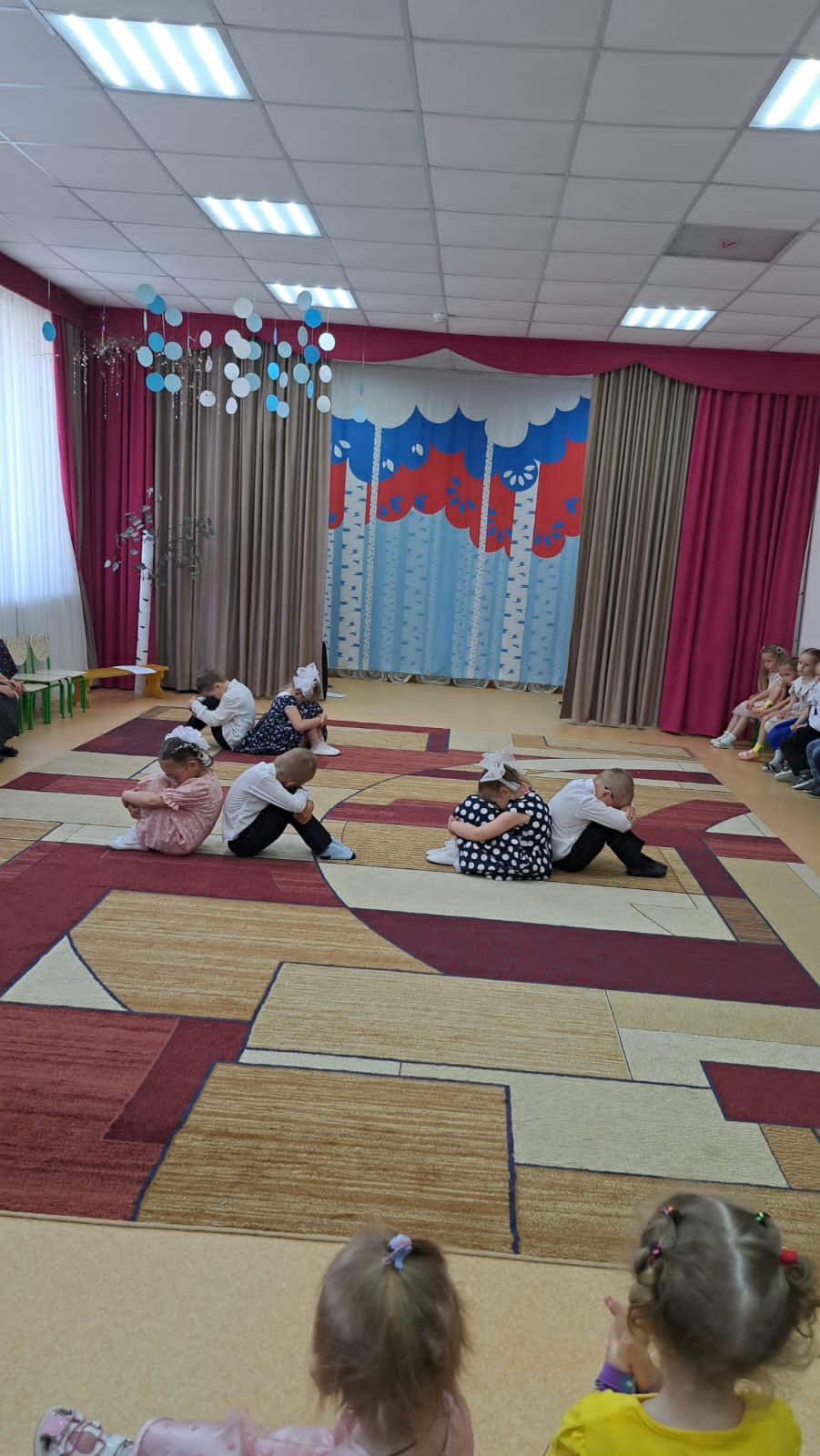 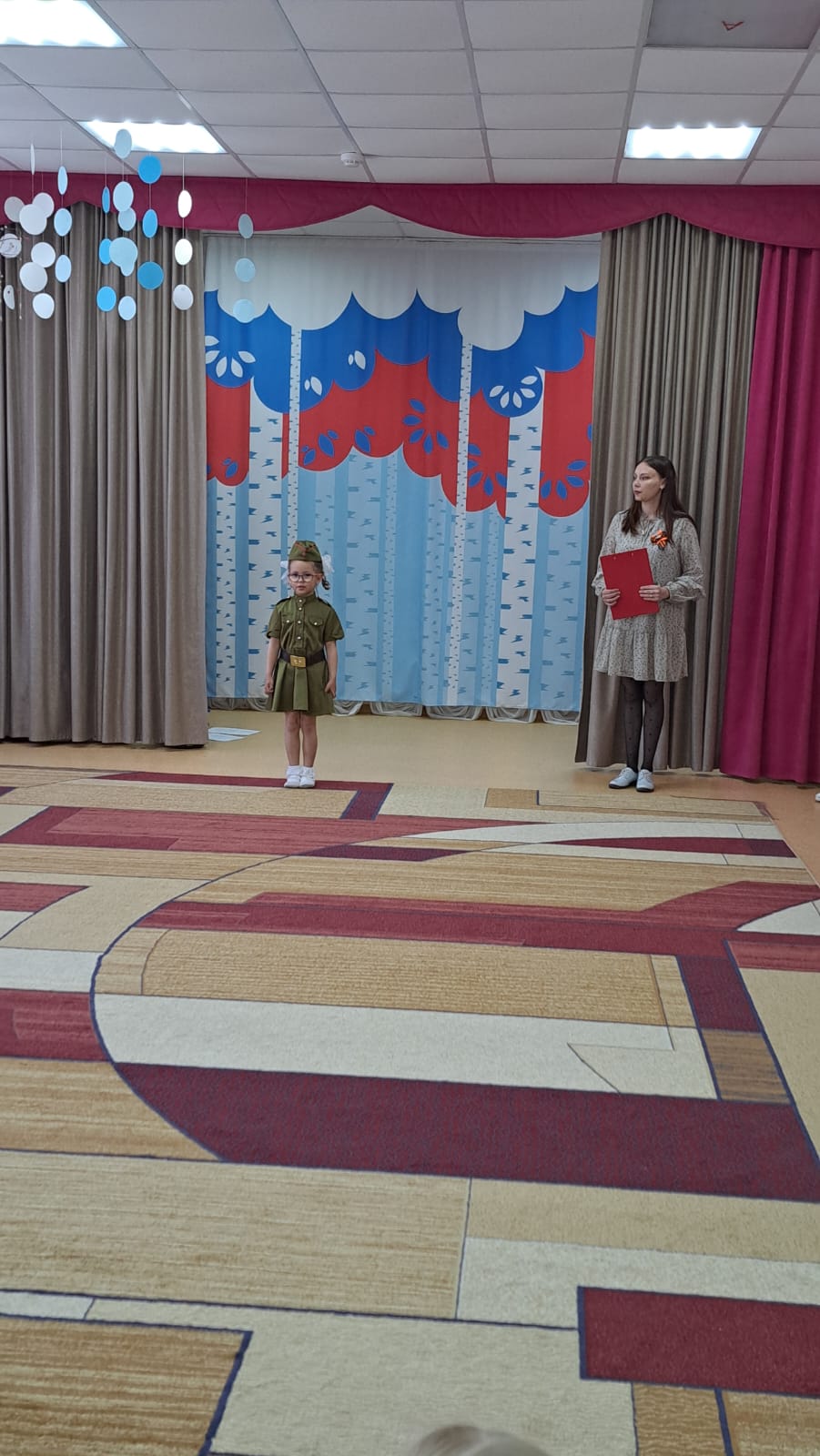 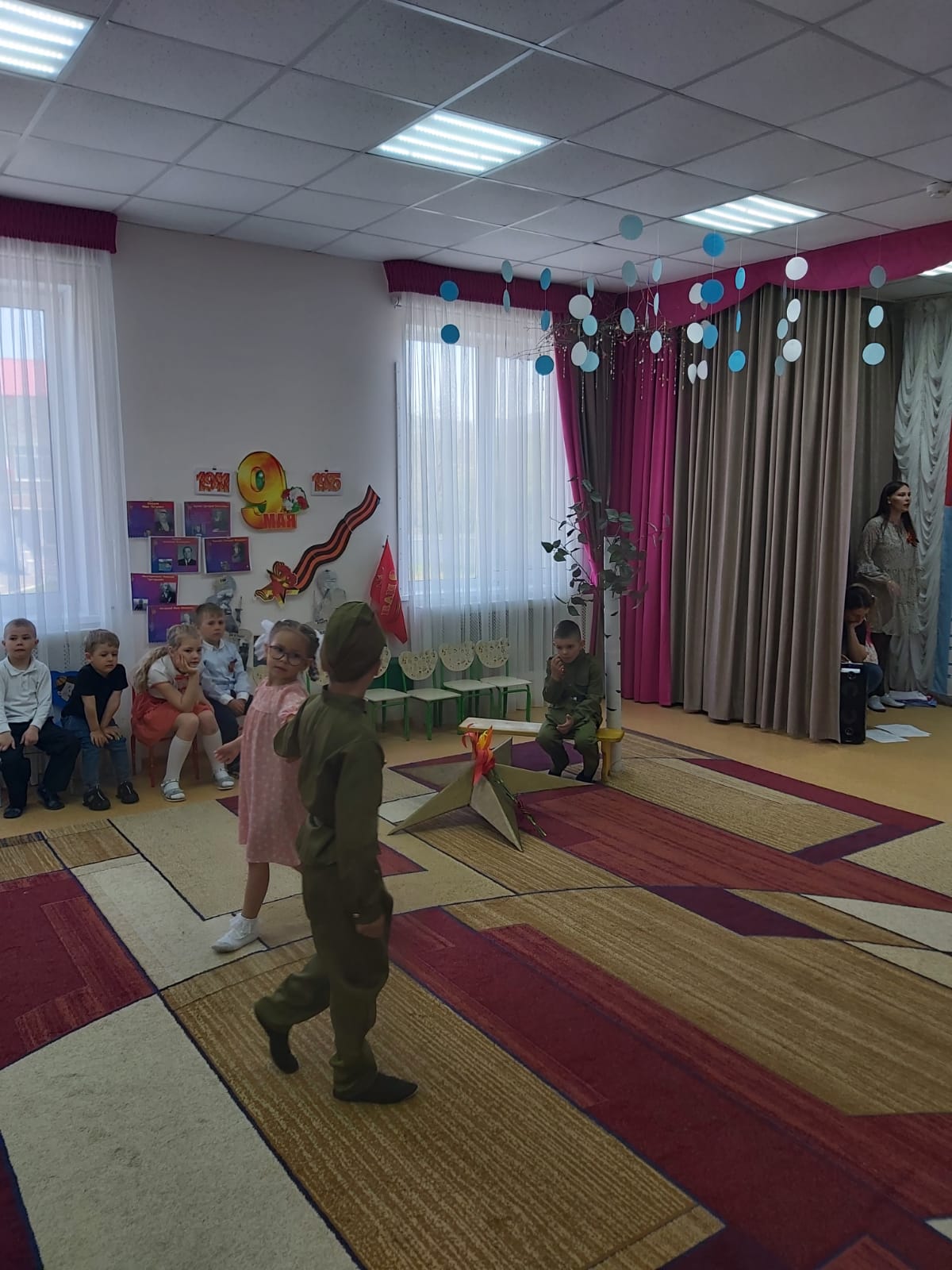 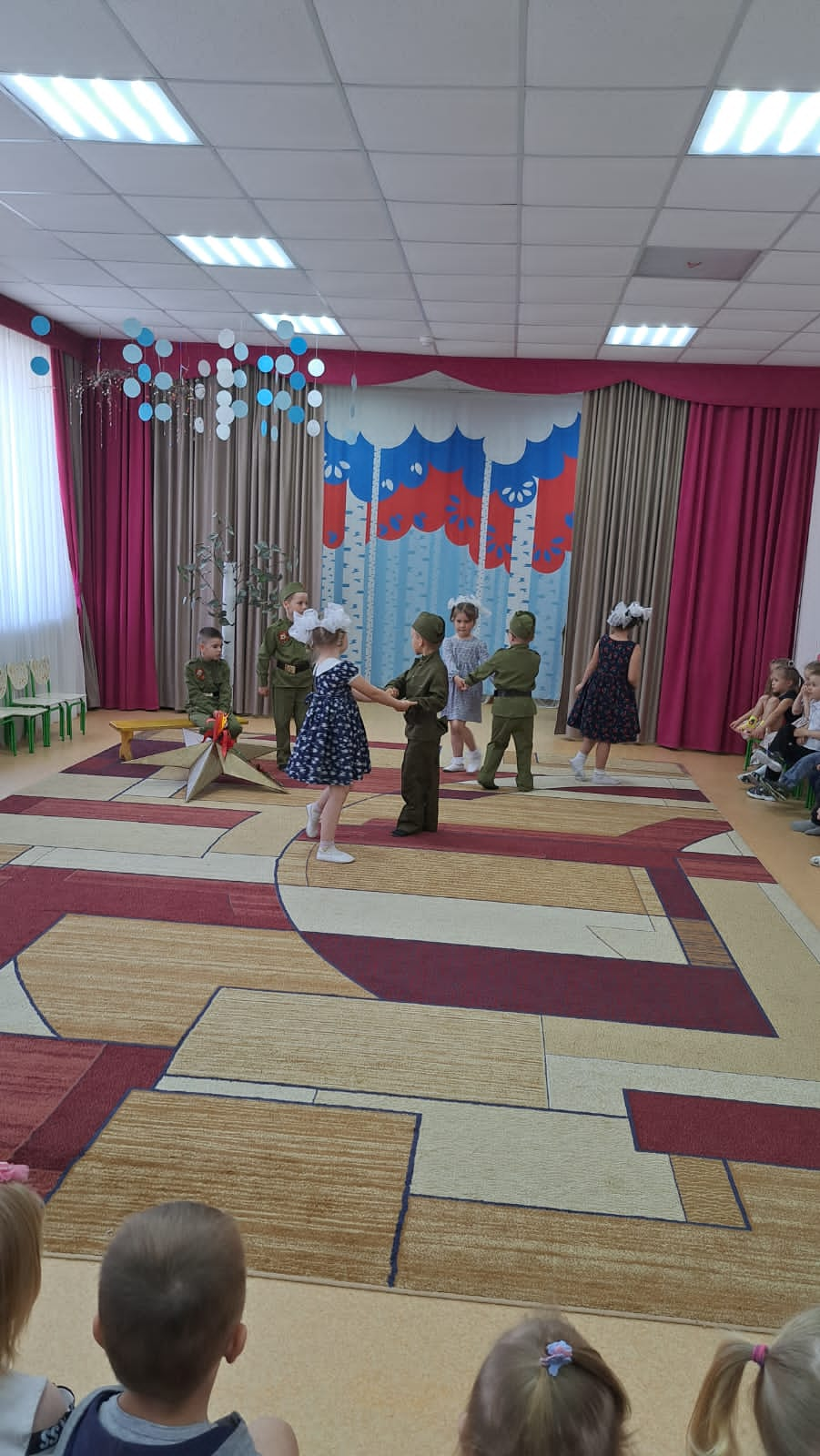 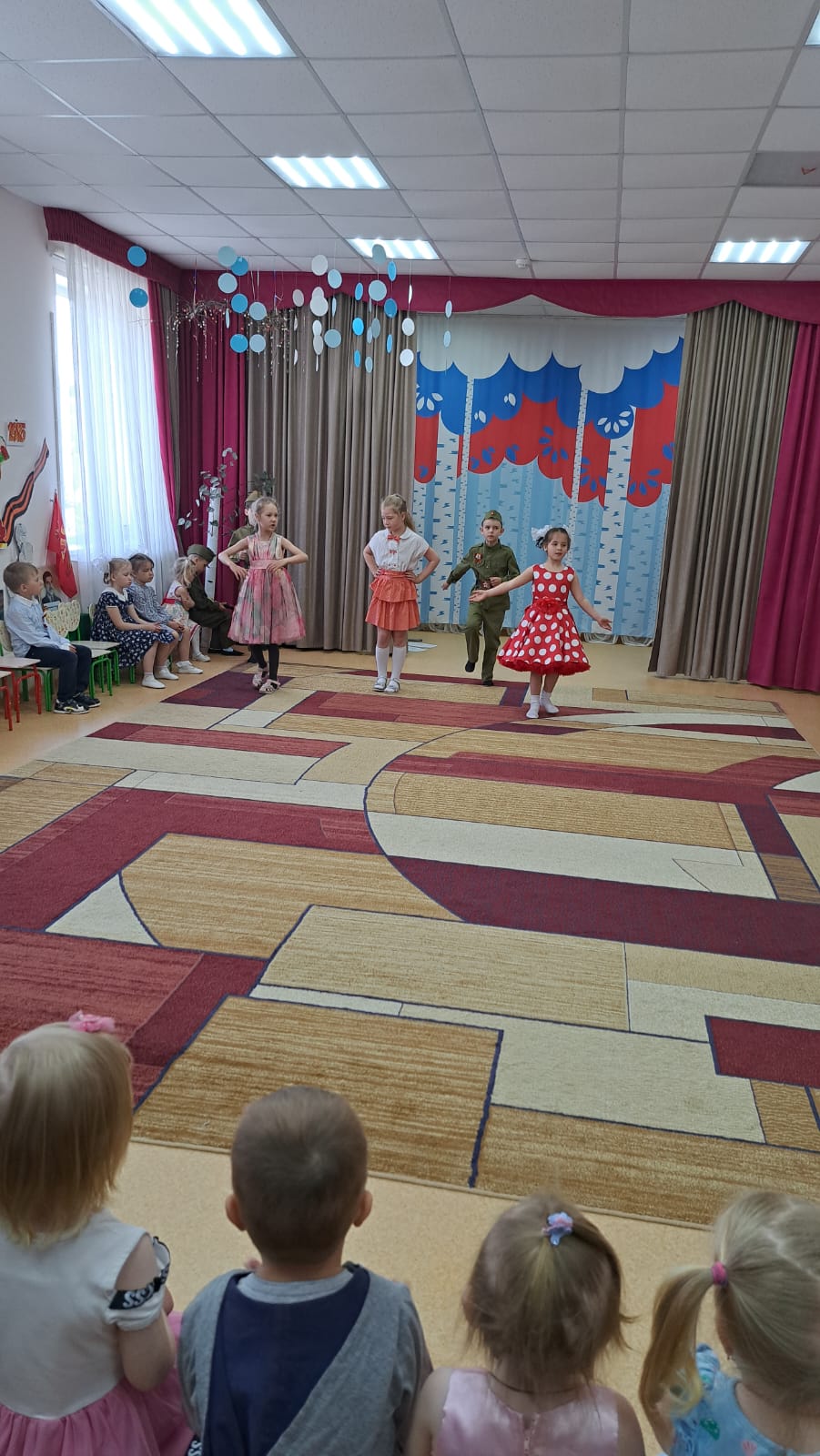 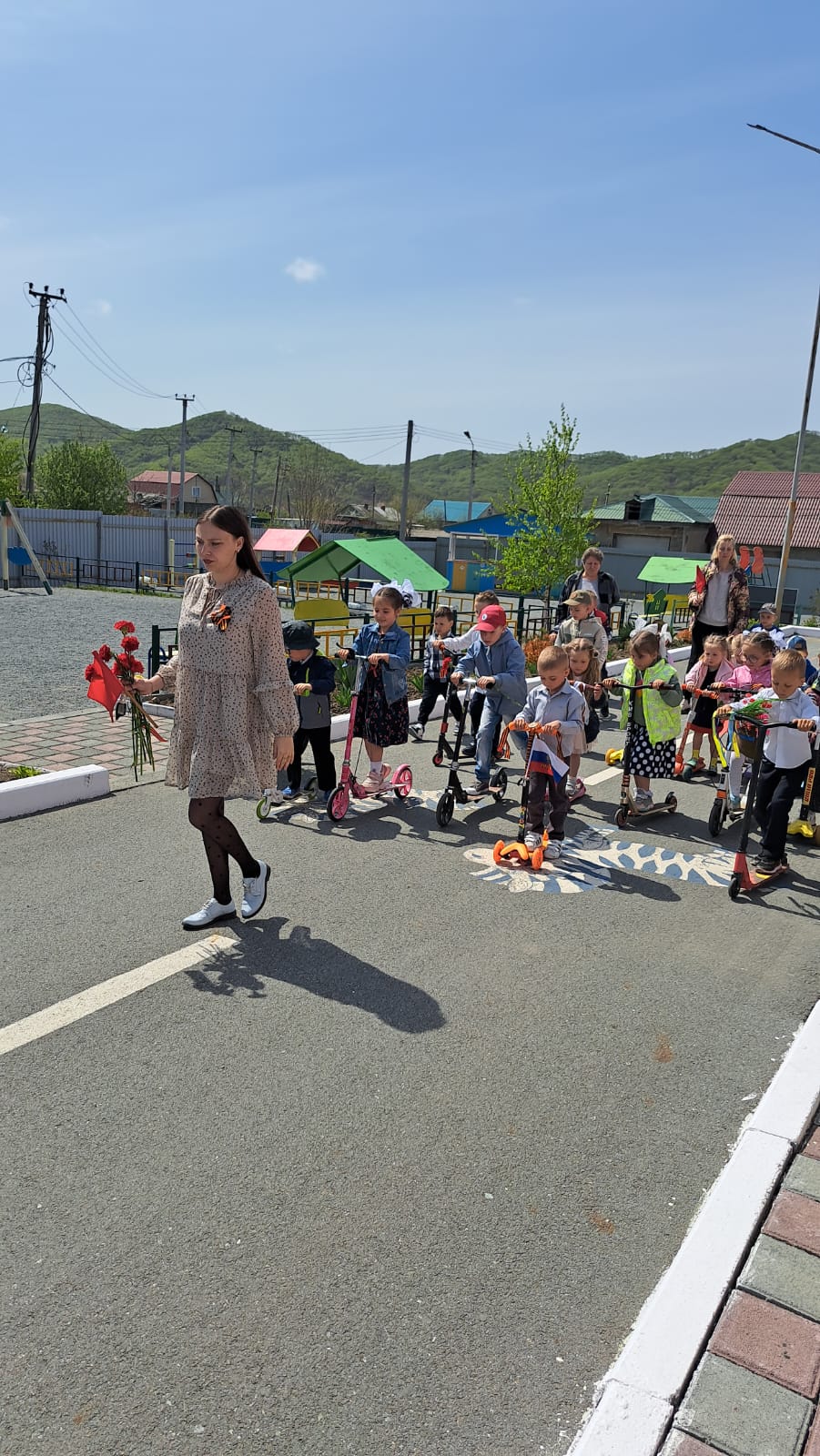 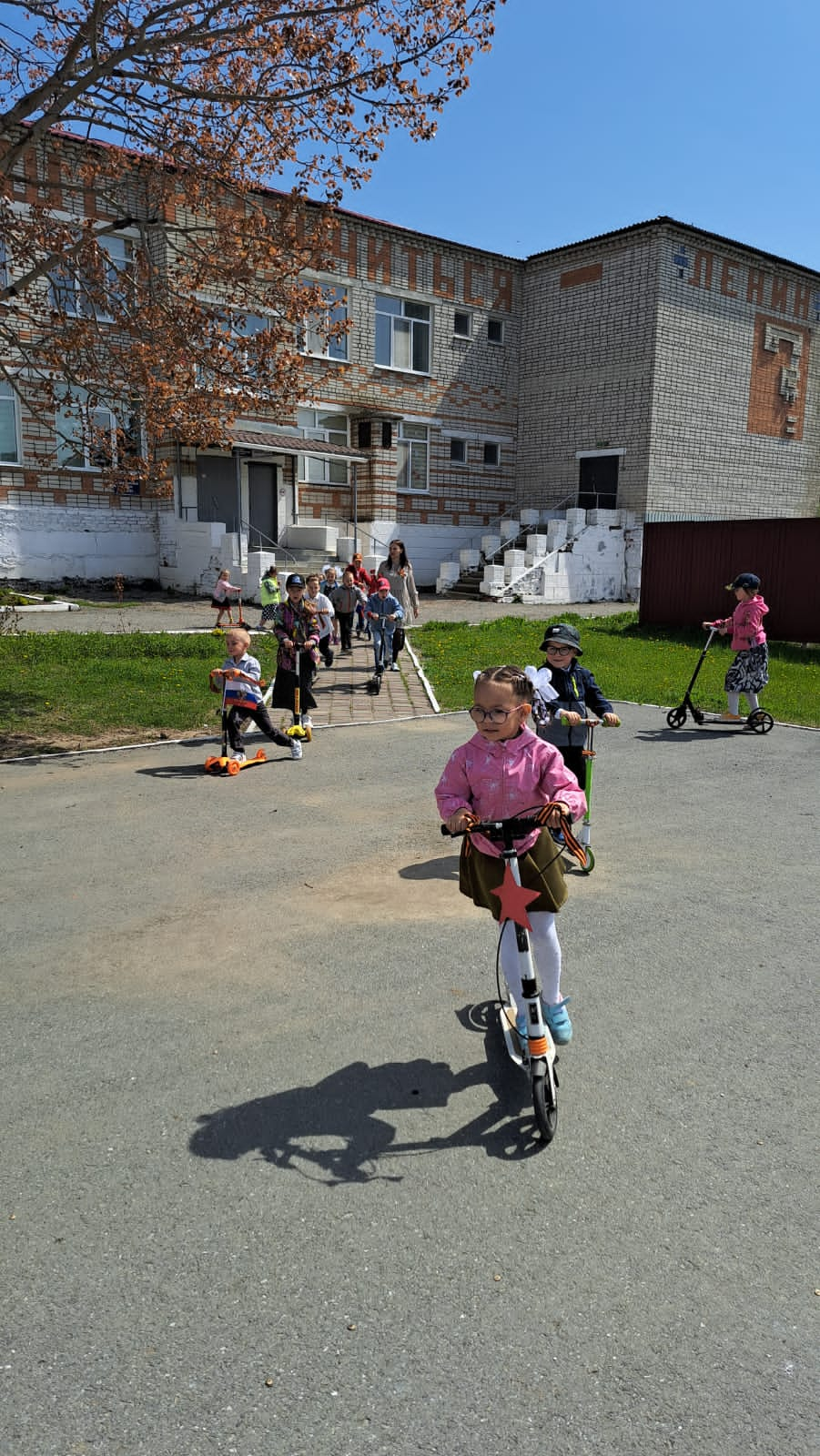 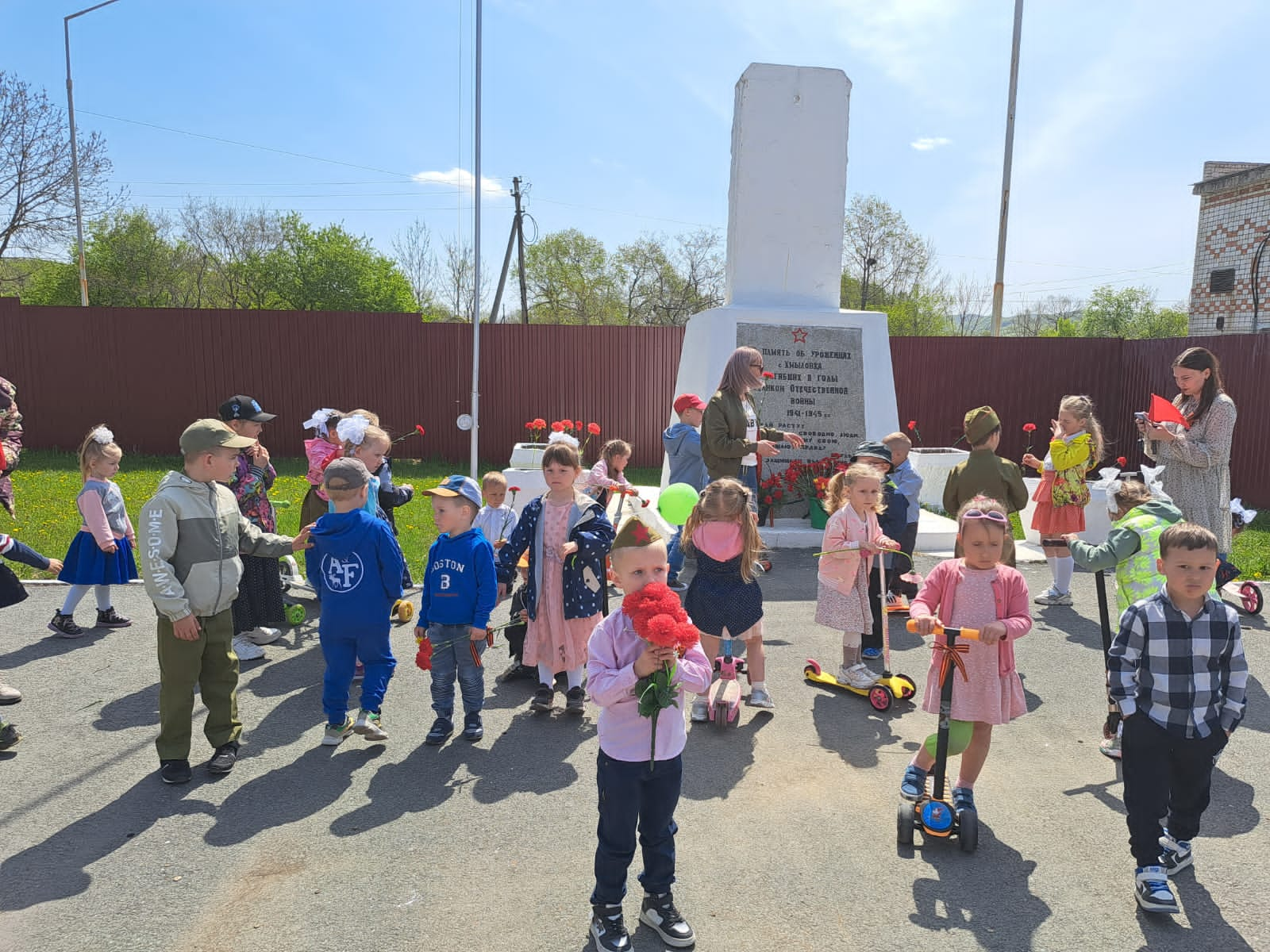 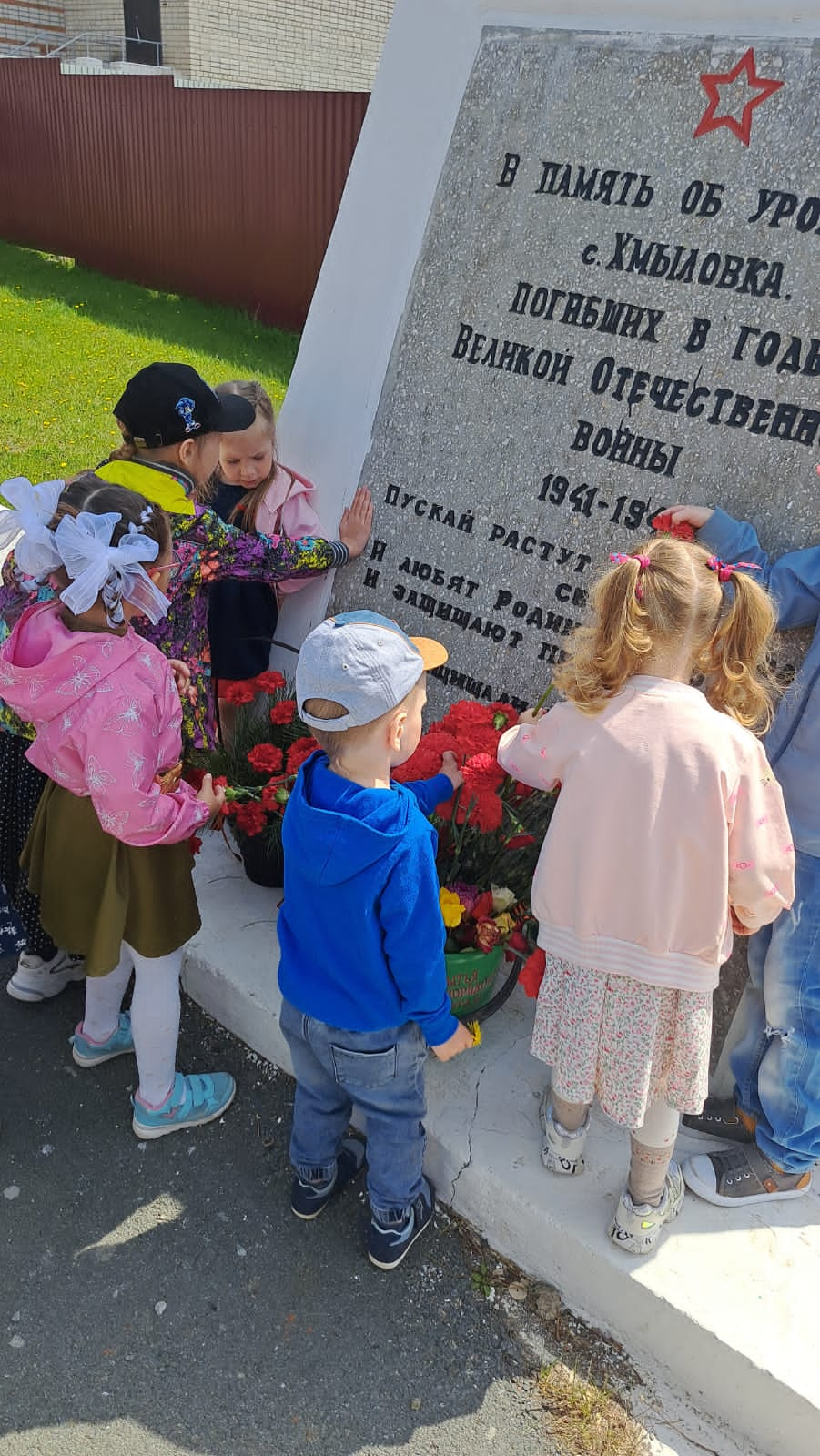 